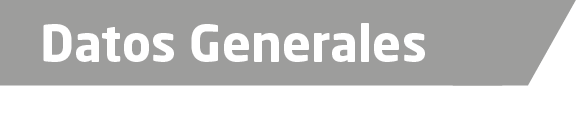 Nombre: Rafael Barreiro ViverosGrado de Escolaridad: Licenciadoen DerechoCédula Profesional (Licenciatura): 9711863Teléfono Móvil: 2841008922Correo Electrónico: ampcabada@hotmail.comDatos GeneralesFormación Académica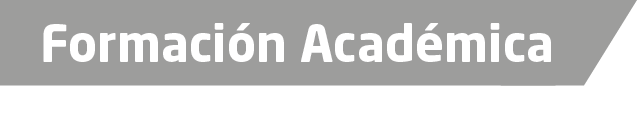 1997-2001Universidad del Golfo de México, Estudios de Licenciatura en Derecho.Trayectoria Profesional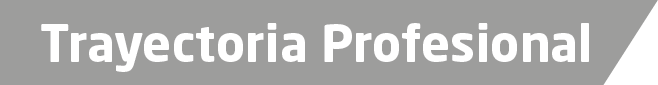 19 de Marzo del 2015 a la fechaFiscal con residencia en el municipio de Ángel R. Cabada.28 de Marzo del 2011 al 18 de Marzo del 2015Agente del ministerio Público de Ángel R. Cabada.26 de Octubre del 2009 al 27 de Marzo del 2011Agente del ministerio Público de Otatitlán, Veracruz.16 de Enero del 2006 al 25 de Octubre del 2009Agente del ministerio Público Municipal de Hueyapan de Ocampo, Veracruz.16 de Junio del 2003 al 15 de Enero del 2006Agente del ministerio Público Municipal de Villa Oluta, Veracruz.Abril del 2002 a Mayo del 2003Asesor Jurídico de la Notaría Pública No. 5 de Acayucan Ver.3 de Octubre del 2001 al 1 de Enero del 2002Agente del ministerio Público interino en Texistepec, Veracruz.1997 al 2000Jefe del departamento Jurídico de Asociación de Periodistas AC. Acayucan, Ver.1983 a 1986Asesor Jurídico de la Notaría Pública No. 5 de Acayucan, Ver.Conocimiento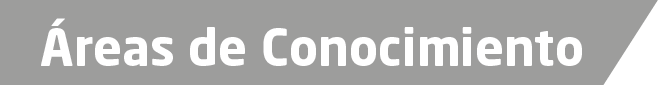 Derecho PenalDerecho ConstitucionalDerecho Civil